Lesson 9-Containers-Grammar (part2)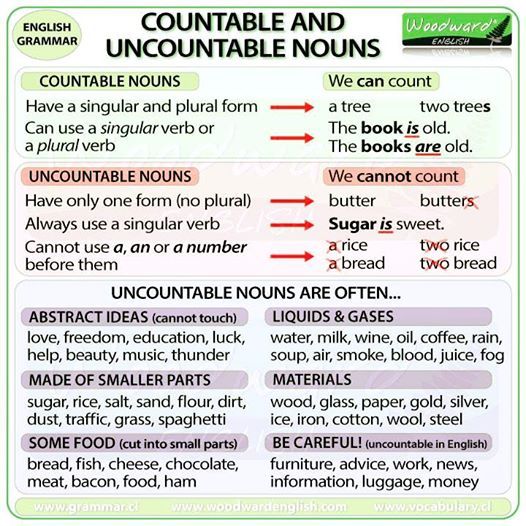 Exercise 1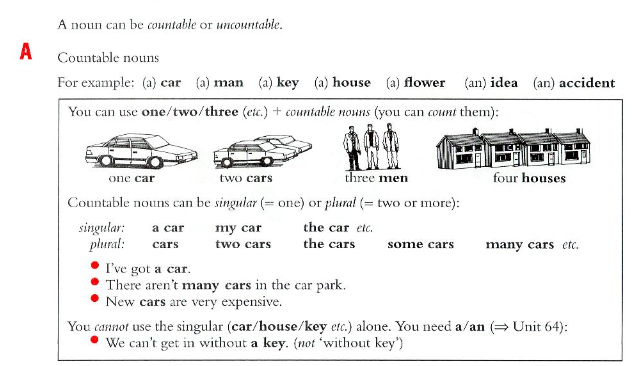 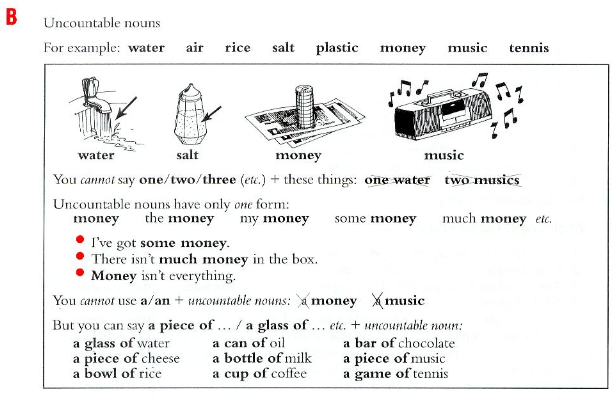 Exercise 2(сделать в hot potatoes-выпадающий список a/an/right)Some of this sentences are right. Put in a/an where it is necessary.I have not got watch aDo you like cheese? rightAnn never wears hat aAre you looking for job? aMary doesn’t eat meat rightMary eats apple every day anI’m going to party tonight aMusic is wonderful thing aJamaica is island anI don’t need key aEverybody needs food rightI’ve got good idea aCan you drive car? a Do you want cup of coffee? aI don’t like coffee without milk rightDon’t go out without umbrella anExercise 3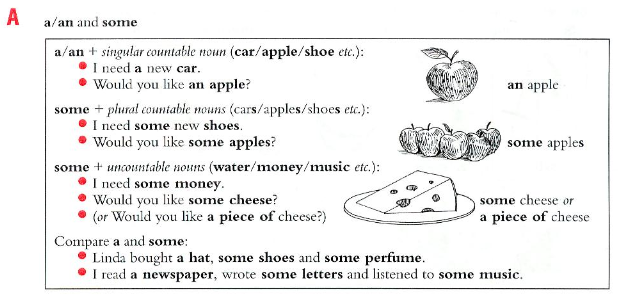 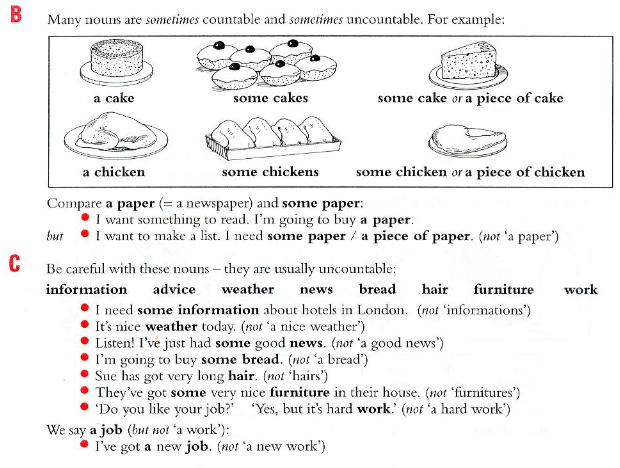 Exercise 4Put in a/an or some I read a book and listened to some musicI need some money. I want to buy some food.We met some interesting people at the party.I’m going to open a window to get some fresh air.She didn’t eat much for lunch-only an apple and some bread.We live in a big house. There’s a nice garden with some beautiful trees.I’m going to make a table. First I need some wood.Listen to me carefully. I’m going to give you some advice.I want to write a letter. I need some paper and a pen.Exercise 5Which is right? (то, что идет через слэш, в выпадающий список)1.Martin has got brown eye/eyes 2. Paula has got short black hair/hairs.3.The tourist guide gave us some information/informations about the town.4. We’re going to buy some chair/chairs.5. We’re going to buy some new furniture/furnitures.6. It’s difficult to get a work/job at the moment.7. We had lovely weather/a lovely weather when we were on holiday.Exercise 6Complete the sentence with a/an or some1.Shall we have some fish?  This restaurant is famous for it2. Could you bring me a glass, please?3. If you need some paper, there is a box on the shelf4.Would you like some rice with your chicken?5.My shirt is dry now. Have you got an iron?6.Jack bought some glass to repair the broken windows.7. Can you buy me a paper? There’s an article I want to read.Exercise 7Choose the correct answerhttp://englishtests.ucoz.com/GrammarTests/A_an_and_some-1-.htmExercise 7Decide whether these nouns are countable (C) or uncountable (U) The children are playing in the garden.CI don't like milk.UI prefer tea.UScientists say that the environment is threatened by pollution.CMy mother uses butter to prepare cakes.UThere are a lot of windows in our classroom.CWe need some glue to fix this vase.UThe waiters in this restaurant are very professional.CMy father drinks two big glasses of water every morning.CThe bread my mother prepares is delicious.UDrivers must be careful; the road is slippery.CSome policemen are organizing road traffic to avoid any accidents.CI bought three bottles of mineral water for our picnic.CI'd like some juice please! USuccessful candidates will join the camp later this year.CA rise in oil prices is inevitable since there is more and more world demand for energy.UThe exercises on this website are interesting.C